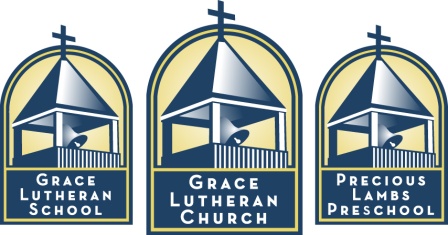 International Student Application for AdmissionGrace Lutheran School2252 SE 92nd AvenuePortland, OR 97216Phone 1-503-777-8628www.grace-wels.netPreparing Children Now and ForeverThe following two pages to be completed by parents:Year applying for:__________________Grade:_____________Applicant’s Current School: _______________________________________________________School Address: ________________________________________________________________Telephone Number: ____________________ Public_____________ Private______________Agency contact Name of Agency: _______________________________________________________________Contact person: ________________________________________________________________Mailing Address: ____________________________________________________________________________________________________________________________________________________________Phone: __________________________	Email: ____________________________________Please list any medical considerations or allergies the student has to food, animals, medicines, etc. __________________________________________________________________________________________________________________________________________________________________________________________________________________________________________Permissions:The following are two permissions that need a parent/guardian signature and date to be granted.  Please read carefully.Permission is granted for GLS to use this student’s name and/or photo in GLS publications, including website and/or print or video publications.I give GLS permission to use my student’s name and/or photo in the GLS publications stated above. Signature: ____________________________________	Date: _________________________My student is authorized to access the internet via school computers at GLS.  Several classes require internet access for research and other class projects.  I give my student permission to access the internet via school computers while at GLS.Signature: ____________________________________	Date: _________________________Principal/Teacher Recommendation_____________________________________ is a candidate for admission to Grace Lutheran School of Portland, Oregon, USA.  The admissions committee would like your evaluation of this student and any observations you think might be helpful.  Thank you for your time and cooperation.How long have you known this student? _______________________________________What level or range academically does the student fall compared to the other students at your school?Bottom10% ____  10-25%____  25-50%_____  50-75%_____ 75-90%_____ Top 10%____ What do you perceive as the student’s strength?To your knowledge, has the applicant ever been suspended, dismissed, or involved in any serious disciplinary action?Are you aware of any areas (academic or social) in which this student may need assistance?Additional comments that will assist in our admissions decision.Please check one of the following:	_____ I recommend the applicant	_____ I recommend the applicant with reservation for the following reasons	_____ I do not recommend the applicant for the following reasons________________________________________________________________________________________________________________________________________________________________________________________________________________________Please rate the student’s language ability (please circle the appropriate area).Reading		Excellent	Good 		Fair 		PoorWriting		Excellent	Good 		Fair 		PoorSpeaking		Excellent	Good 		Fair 		PoorGrammar		Excellent	Good 		Fair 		PoorComprehension	Excellent	Good 		Fair 		PoorSTUDENT’S CHARACTER (please provide brief comments about the following):Maturity: ___________________________________________________________Responsibility: _______________________________________________________Creativity: ___________________________________________________________Ability to Adapt: ______________________________________________________Social Skills: _________________________________________________________Signature of School Principal/Teacher: _____________________________________School: _________________________________________________________________Address: ________________________________________________________________Phone: ____________________________	Email: ______________________________